IEEE P802.11
Wireless LANsDiscussionNo discussionTo TGbd Editor:  P100L6 update the description as below. 
------------- Begin Text Changes ---------------An NGV PPDU supports three NGV-LTF formats: NGV-LTF-1x, NGV-LTF-2x, and NGV-LTF-2x-Repeat. NGV-LTF-2x is the default LTF format; NGV-LTF-1x is used for high efficiency transmission of one spatial stream and NGV-LTF-2x-Repeat is used for extended range transmissions. When BPSK-DCM is applied to the NGV Data field of PPDU in 10 MHz, the NGV-LTF symbol uses NGV-LTF-2x-Repeat regardless of the value of the LTF Format subfield in the NGV-SIG field.(#2064, #2281) NGV-LTF-2x-Repeat is constructed by repeating the time domain symbol of NGV-LTF-2x excluding GI and preappend one cyclic prefix of duration 1.6 μs.------------- End Text Changes ------------------To TGbd Editor:  P102L1 update the description as below. 
------------- Begin Text Changes ---------------NGV-LTF-2x-Repeat is constructed by repeating the time domain symbol of NGV-LTF-2x excluding GI and preappend one cyclic prefix of duration 1.6 μs. The generation of time domain symbol of NGV-LTF-2x-Repeat is equivalent to modulating every tone in an OFDM symbol of 6.4 μs excluding GI, and then the OFDM symbol is repeated in time domain, as shown in Figure 32-12 (Generation of NGV-LTF-2x-Repeat symbols).------------- End Text Changes ------------------DiscussionTo TGbd Editor:  P102L38 update the description as below. 
------------- Begin Text Changes --------------- is an   matrix whose elements are defined in Equation (32-25).                                    (32-25)=where definded in Equation (19-27)., is a submatrix of  with elements of the first two rows and two columns of , 
  which is definded in Equation (19-27)------------- End Text Changes ------------------DiscussionTBD is shown in Figure 32-17 (PHY receive state machine).At P115L8, the corresponding subclause is found as below.DiscussionDiscussionDiscussionDiscussionTo TGbd Editor:  P97L11 update the description as below. 
------------- Begin Text Changes ---------------------------- End Text Changes ------------------DiscussionDiscussionTo TGbd Editor:  P98L40 update the description as below. 
------------- Begin Text Changes ---------------      
        p3                is the fourth pilot value in the sequence defined in 17.3.5.10 (OFDM modulation).------------- End Text Changes ------------------DiscussionDiscussionDiscussionDiscussionIn accordance with the 11bd specification,A transmitter shall use The NGV-LTF-2x-Repeat format if the NGV Data field of a 10 MHz NGV PPDU is modulated with BPSK-DCM and one spatial streamonly the NGV-LTF-2x format, if the NGV Data field is modulated with two spatial streamsonly the NGV-LTF-2x format, if NGV ranging NDP is transmittedOtherwise, the transmitter can choose either NGV-LTF-2x or NGV-LTF-1x. To TGbd Editor:  P99L63 update the description as below. 
------------- Begin Text Changes ---------------An NGV PPDU supports three NGV-LTF formats: NGV-LTF-1x, NGV-LTF-2x, and NGV-LTF-2x-Repeat. NGV-LTF-2x is the default LTF format; NGV-LTF-1x is used for high efficiency transmission of one spatial stream and NGV-LTF-2x-Repeat is used for extended range transmissions. When BPSK-DCM is applied to the NGV Data field of PPDU in 10 MHz, the NGV-LTF symbol uses NGV-LTF-2x-Repeat regardless of the value of the LTF Format subfield in the NGV-SIG field. A transmitter shall use the NGV-LTF-2x-Repeat format if the NGV Data field of a 10 MHz NGV PPDU is modulated with BPSK-DCM and one spatial stream; the transmitter shall use the NGV-LTF-2x if the NGV Data field is modulated with two spatial streams; the transmitter shall use the NGV-LTF-2x for NGV ranging NDP; otherwise, the transmitter can choose either NGV-LTF-2x or NGV-LTF-1x. The NGV-LTF format of NGV-LTF-1x or NGV-LTF-2x is signaled by B10 in NGV-SIG field. The NGV-LTF-2x-Repeat format is signaled by the combination of B2 set to 0, B3-B6 set to 15 and B7 set to 0 in NGV-SIG field, and B10 is Reserved and set to 1.------------- End Text Changes ------------------Resolutions to NGV preamble and NGV receive procedureResolutions to NGV preamble and NGV receive procedureResolutions to NGV preamble and NGV receive procedureResolutions to NGV preamble and NGV receive procedureResolutions to NGV preamble and NGV receive procedureDate:  2022-01-11Date:  2022-01-11Date:  2022-01-11Date:  2022-01-11Date:  2022-01-11Author(s):Author(s):Author(s):Author(s):Author(s):NameAffiliationAddressPhoneemailYujin NohSenscommyujin.noh at senscomm.comCIDP.LCommentProposed ChangeResolution3101100.01The sentence of "NGV-LTF-2x-Repeat is constructed by repeating the time domain symbol of NGV-LTF-2x ... " is a standalone one. Suggest to move it to P102L1 for complete description of NGV-LTF-2x-Repeat construction.As in the comment.Revised.Agreed in principle. TGbd Editor: Incorporate the changes in 11-22-0019-02-00bd-Resolutions to NGV preamble and NGV receive procedure.CIDP.LCommentProposed ChangeResolution3102102.38The N_NGV-LTF mapping has been changed in Table 32-11 to accommodate LTF_REP. The size of A/R/P matrix is not correct now, which should be NssxN_NGV-LTF. Correspondingly, the definition of P in Eq. (32-26) also needs to be updated to [P2x2 P2x2] to accomodate repeated LTF in NGV ranging NDP.As in the comment.Revised.Agreed in principleTGbd Editor: Incorporate the changes in 11-22-0019-02-00bd-Resolutions to NGV preamble and NGV receive procedure.CIDP.LCommentProposed ChangeResolution3000120.19"Set PHY_CCA indication() in accordance with TBD" , please clarify what is the TBD value for CCADefine an acceptable CCA level.Revised.Agreed in principle. Add the reference to fill the TBD. Same resolution is applied to CIDs 3000 and 3059. TGbd Editor: replace TBD with 32.3.11.5.3059120.21Fill TBDas in commentRevised.Agreed in principle. Add the reference to fill the TBD. Same resolution is applied to CIDs 3000 and 3059. TGbd Editor: replace TBD with 32.3.11.5.CIDP.LCommentProposed ChangeResolution303793.05The cyclic shift values defined in 32.3.8.2.1 (Cyclic shift for pre-NGV modulated fields) have nothing to do with the values in Cyclic shift for NGV modulated field.delete the text "The cyclic shift values defined in 32.3.8.2.1 (Cyclic shift for pre-NGV modulated fields) apply to NGV-SIG and RNGV-SIG fields in the NGV format preamble."Accepted.CIDP.LCommentProposed ChangeResolution303893.43MCS0 or MCS15 should be NGV-MCS 0 or NGV-MCS 15as in commentAccepted.CIDP.LCommentProposed ChangeResolution309696.60The description in "NOTE" is confusing. It says "Reserved", and also "set to 1 if NGV-LTF-2x-Repeat is used".Change the NOTE as "NOTE-If NGV-LTF-2x-Repeat is used (see 32.3.8.10 (NGV-LTF definition) with B2 set to 0, B3-B6 set to 15 and B7 set to 0, this field is Reserved and set to 1."Accepted.CIDP.LCommentProposed ChangeResolution309797.11The description for value 0 is redundant. Suggest to follow B11, and describe as "Set to 1 for .... Set to 0 otherwise".As in the comment.Revised.Agreed in principleTGbd Editor: Incorporate the changes in 11-220019-02-00bd-Resolutions to NGV preamble and NGV receive procedure.…B12LTF Repetition1Set to 0 for NGV PPDU with Data field and NGVRanging NDP without NGV-LTF repetition. Set to 1 for NGV rRanging NDP with NGV-LTF repetition.(#2190). Set to 0 otherwise. …CIDP.LCommentProposed ChangeResolution303997.17delete perid before B14as in commentAccepted.CIDP.LCommentProposed ChangeResolution309898.25Add the definition of p_3 in Eq. (32-13), similar to p_1 definition in Eq. (32-11).As in the comment.Revised.Agreed in principle.TGbd Editor: Incorporate the changes in 11-22-0019-02-00bd-Resolutions to NGV preamble and NGV receive procedure.CIDP.LCommentProposed ChangeResolution304098.57delete period before ,28. -28.,28 should be -28,28as in commentAccepted.CIDP.LCommentProposed ChangeResolution309999.10Change "N_STS" to "N_SS" in Eq. (32-16).As in the comment.Accepted.CIDP.LCommentProposed ChangeResolution304199.31This is the first place to use NGV-LTF such that delete NGV Long Training field and use NGV-LTF instead.For examplem, "The NGV Long Training field (NGV-LTF) field provides" should be "The NGV-LTF field provides"Accepted.Agreed in principle. The intention in the comment seems that this is not the first place to use NGV-LTF.CIDP.LCommentProposed ChangeResolution310099.63"When BPSK-DCM is applied to the NGV Data field of PPDU in 10 MHz, the NGV-LTF symbol uses NGV-LTF-2x-Repeat", need to add the condition of one spatial stream. It is also not clear how transmitter chooses LTF format and how to signal it. Need to add text to describe that.Change the text to "A transmitter shall use the NGV-LTF-2x-Repeat format if the NGV Data field of a 10 MHz NGV PPDU is modulated with BPSK-DCM and one spatial stream; the transmitter shall use the NGV-LTF-2x for NGV ranging NDP; Otherwise, the transmitter can choose either NGV-LTF-2x or NGV-LTF-1x. The NGV-LTF format of NGV-LTF-1x or NGV-LTF-2x is signaled by B10 in NGV-SIG field. The NGV-LTF-2x-Repeat format is signaled by the combination of B2 equals 0, B3-B6 equals 15 and B7 equals 0 in NGV-SIG, and B10 is Reserved".Revised.Agreed in principle. This description is not enough to cover all the cases for each NGV-LTF format to be used under certain condition. Resolution to CID 3096 is reused for the condition of NGV-LTF-2x Repeat format.TGbd Editor: Incorporate the changes in 11-22-0019-02-00bd-Resolutions to NGV preamble and NGV receive procedure.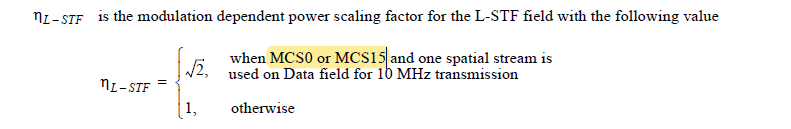 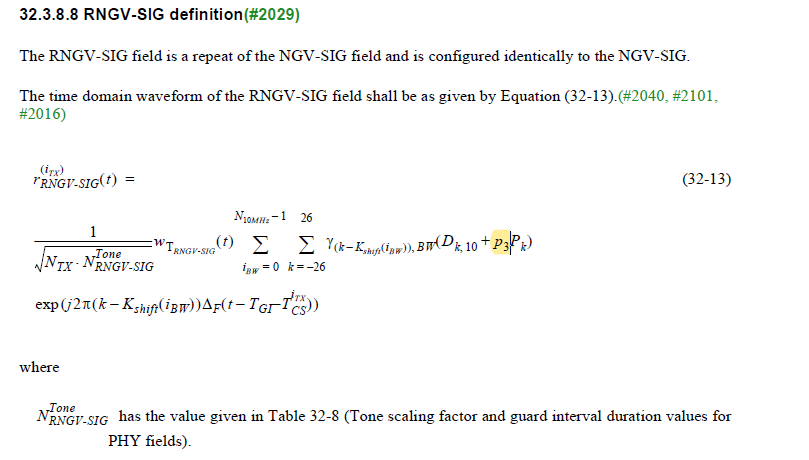 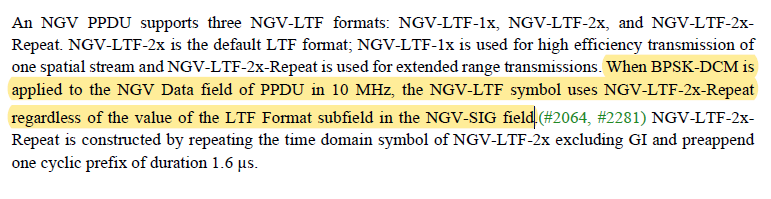 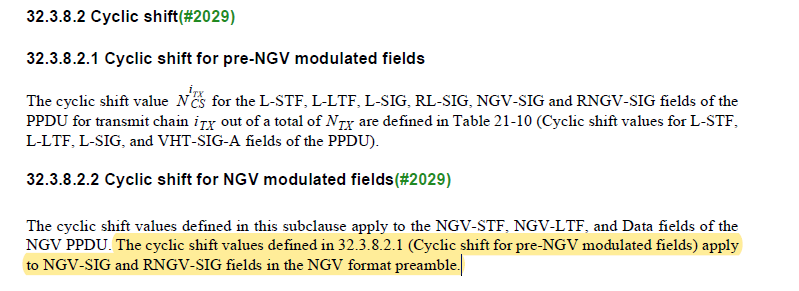 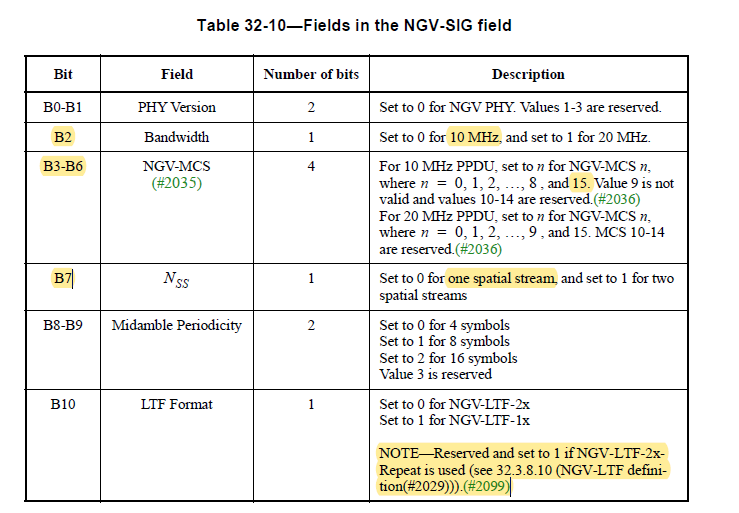 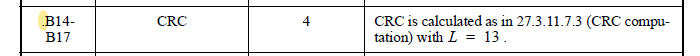 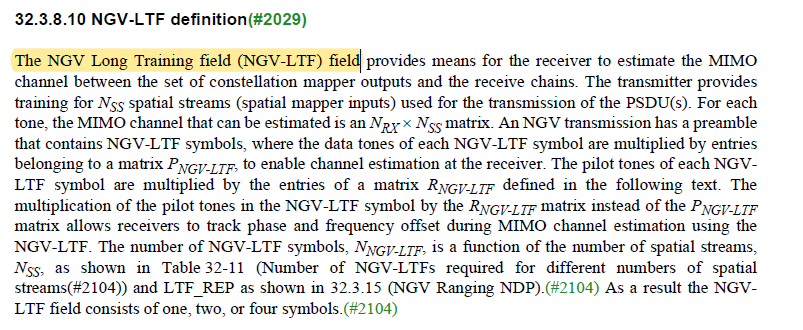 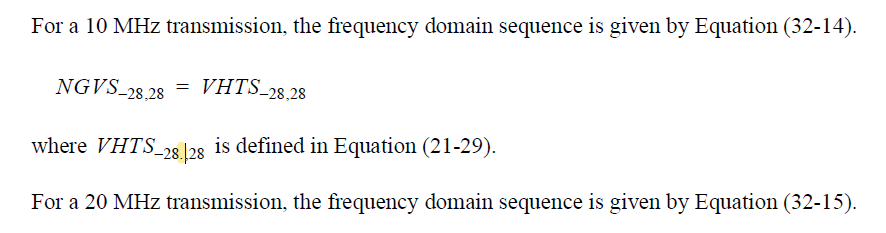 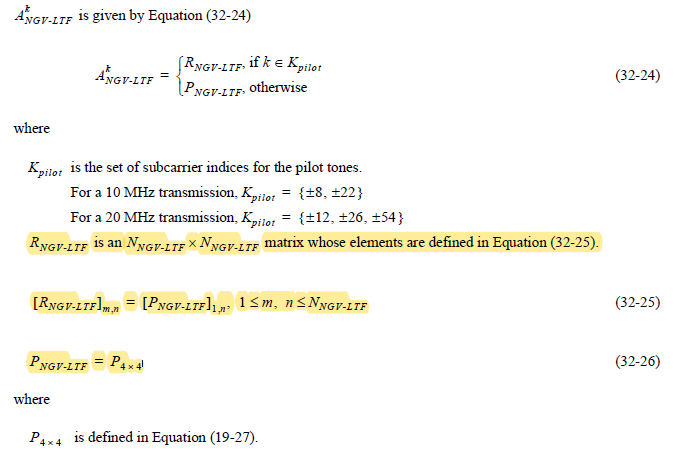 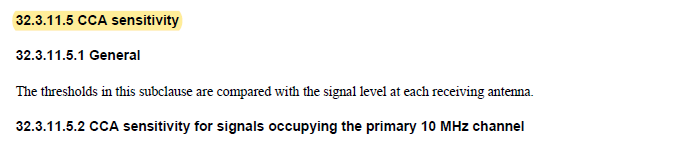 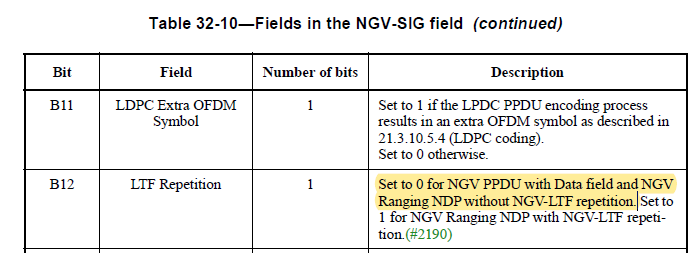 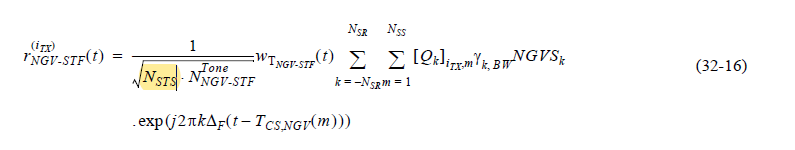 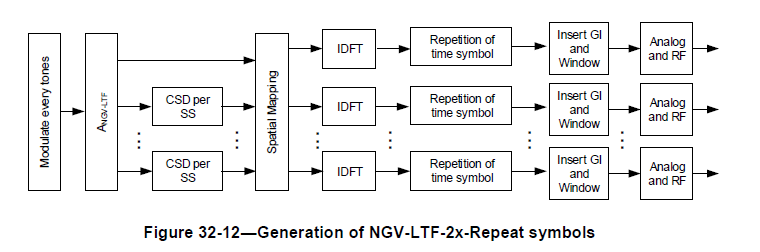 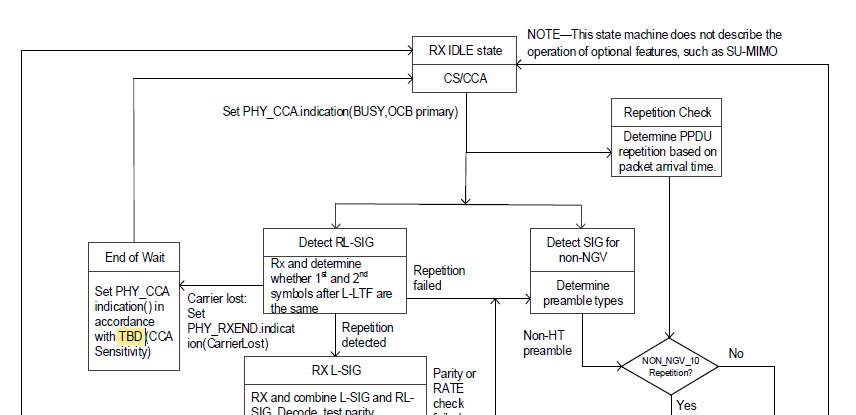 